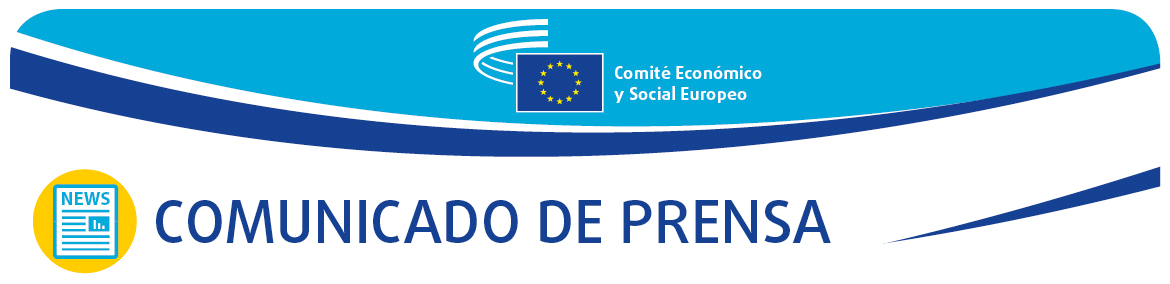 El CESE analiza las prioridades de la próxima
Presidencia checa de la UE y la combinación energética adecuada para el futuro de EuropaEn la reunión que la Mesa del Comité Económico y Social Europeo (CESE) celebró en Praga, el ministro checo de Asuntos Europeos, Mikuláš Bek, presentó las prioridades de la próxima Presidencia checa de la UE. El ministro también participó junto con los miembros del CESE en un seminario sobre energía sostenible y asequible para la UE.La Unión Europea necesita un abastecimiento energético seguro. Este fue el mensaje del ministro checo de Asuntos Europeos, Mikuláš Bek, en su intervención ante los miembros del CESE en la reunión de la Mesa celebrada en Praga el 28 de abril de 2022.Refiriéndose a la evolución de la crisis en Ucrania, afirmó que «garantizar el acceso a fuentes de energía no solo asequibles y sostenibles, sino también fiables, será uno de los mayores retos a los que se haya enfrentado nunca la UE».El Sr. Bek presentó las cinco prioridades políticas probables de la próxima Presidencia checa del Consejo de la Unión Europea, destacando que se haría hincapié tanto en la doble transición ecológica y digital como en la seguridad, teniendo en cuenta los acontecimientos recientes.La guerra en Ucrania influirá en la próxima Presidencia checa de la UEBajo el lema «La tarea de Europa», que se inspira en un discurso pronunciado por Václav Havel, escritor y jefe de Estado checo, en Aquisgrán, la Presidencia checa de la UE se centrará en:gestionar la crisis de los refugiados y la recuperación tras la guerra en Ucrania, para lo cual se adoptará un enfoque que combine asistencia económica y reformas estructurales en Ucrania, así como apoyo a un procedimiento estándar de candidatura a la UE;velar por la seguridad energética en Europa mediante la creación de un mecanismo que garantice un reparto equitativo de las fuentes de energía entre los Estados miembros de la UE y una mayor inversión en energías renovables;reforzar la capacidad de defensa europea y la seguridad del ciberespacio en un marco de complementariedad entre la UE y la OTAN;procurar que la economía europea sea resiliente desde el punto de vista estratégico, reforzando la innovación y la competitividad y reduciendo la dependencia de regímenes hostiles;garantizar la resiliencia de las instituciones democráticas, poniendo el acento en la libertad de los medios de comunicación, en la transparencia de la financiación de los partidos políticos en la UE y en el Estado de Derecho.En el transcurso del debate, los miembros del CESE instaron al ministro a que aumentara el apoyo de la UE y de los gobiernos nacionales a las organizaciones de la sociedad civil, que se encuentran en primera línea de la crisis humanitaria provocada por la invasión rusa de Ucrania y necesitan un apoyo urgente y concreto.La solidaridad europea fue otro hilo conductor del debate. Solo se podrán detener las importaciones de energía de Rusia si todos los Estados miembros de la UE se mantienen unidos y comparten las fuentes de energía disponibles.Varios oradores también pidieron que no se pasaran por alto los aspectos sociales durante la Presidencia checa del Consejo en el segundo semestre de 2022. Con el aumento de los precios de la energía y los alimentos, la pobreza está aumentando, lo cual representa una amenaza para la cohesión social. Los miembros del CESE también pidieron medidas para apoyar la innovación, que resulta esencial para el desarrollo de las empresas y el fortalecimiento de la economía, haciendo especial hincapié en la necesidad de invertir en energías renovables.La combinación adecuada de energía sostenible y asequible para el futuro de la UEEn el seminario sobre una combinación energética óptima para una energía sostenible y asequible, que tuvo lugar por la tarde, diversos oradores destacados evaluaron el potencial de las diferentes fuentes de energía para alcanzar los objetivos climáticos de la UE para 2050.La presidenta del CESE, Christa Schweng, consideró esencial reducir la dependencia energética de la UE con respecto a terceros países. El camino a seguir consiste en diversificar las fuentes de energía e intensificar la inversión en energías renovables.«Debido a la guerra en Ucrania, nunca ha sido tan apremiante y manifiesta la necesidad de una rápida transición hacia una energía limpia, que reduzca la dependencia energética de la UE con respecto a terceros y diversifique nuestras fuentes de energía gracias a un mayor uso de las fuentes de energía locales y renovables», afirmó.«La clave del éxito será un acceso descentralizado a la energía, una mejor interconexión, medidas locales específicas e incentivos financieros, así como una reducción de la carga administrativa. Para garantizar el éxito de la transición, las organizaciones de la sociedad civil deben desempeñar un papel clave en la elaboración y aplicación de las políticas energéticas», añadió.René Neděla, viceministro checo de Industria y Comercio, subrayó que el pilar de la seguridad energética debe ir acompañado del pilar de sostenibilidad medioambiental y asequibilidad.La solidaridad entre Estados miembros de la UE en el acceso a las fuentes de energía fue el mensaje clave de Vladimír Špidla, antiguo comisario de Empleo, Asuntos Sociales e Igualdad de Oportunidades.Por su parte, Petr Zahradnik, del Ministerio checo de Asuntos Europeos, destacó el importante papel que las comunidades de energía podrían desempeñar en el futuro a escala local.Para más información, póngase en contacto con:Unidad de Prensa del CESE – Marco Pezzani+32 (0)25469793 – Móvil: +32 (0)470881903marco.pezzani@eesc.europa.eu@EESC_PRESSVÍDEO: El CESE visto desde dentro_______________________________________________________________________________El Comité Económico y Social Europeo garantiza la representación de los diferentes componentes de carácter económico y social de la sociedad civil organizada. Es un órgano institucional consultivo, creado por el Tratado de Roma en 1957. Su función consultiva hace posible que sus miembros —y, por tanto, las organizaciones a las que representan— participen en el proceso de decisión de la UE._______________________________________________________________________________COMUNICADO DE PRENSA n.º 20/202228 de abril de 2022